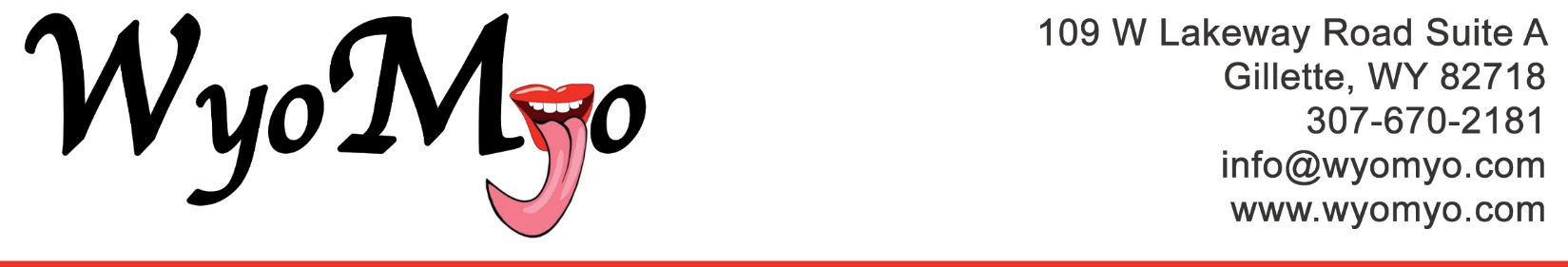 Referral FormPatient Name:___________________________________________________________________________________Age: ___________________                M/F                Date:___________________Contact Person:_________________________ Relation to patient:_______________________________Telephone:______________________________  Patient Address:__________________________________Referred by:_____________________________ Telephone:_________________________________________                             Comments:______________________________________________________________________________________ ___________________________________________________________________________________________________ Patient will call:_______________________   Please contact patient:___________________________                        Symptoms: Mouth breathing              ________                      Poor rest tongue Posture    ________Tongue thrust swallow ________                      Restricted frenum (Lingual/Lip) ________Relapse of orthodontics________                     TMJ Symptoms                         ________   Thumb/digit sucking     ________                   Other:                                          ________Thank you!